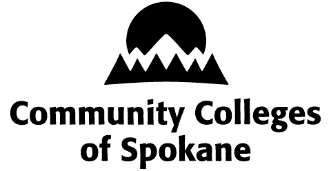 In-Home Postpartum Nursing AssessmentIn-Home Postpartum Nursing AssessmentIn-Home Postpartum Nursing AssessmentIn-Home Postpartum Nursing AssessmentIn-Home Postpartum Nursing AssessmentIn-Home Postpartum Nursing AssessmentIn-Home Postpartum Nursing AssessmentIn-Home Postpartum Nursing AssessmentIn-Home Postpartum Nursing AssessmentIn-Home Postpartum Nursing AssessmentIn-Home Postpartum Nursing AssessmentIn-Home Postpartum Nursing AssessmentIn-Home Postpartum Nursing AssessmentIn-Home Postpartum Nursing AssessmentIn-Home Postpartum Nursing AssessmentIn-Home Postpartum Nursing AssessmentIn-Home Postpartum Nursing AssessmentIn-Home Postpartum Nursing AssessmentIn-Home Postpartum Nursing AssessmentIn-Home Postpartum Nursing AssessmentIn-Home Postpartum Nursing AssessmentIn-Home Postpartum Nursing AssessmentIn-Home Postpartum Nursing AssessmentIn-Home Postpartum Nursing AssessmentIn-Home Postpartum Nursing AssessmentIn-Home Postpartum Nursing AssessmentIn-Home Postpartum Nursing AssessmentIn-Home Postpartum Nursing AssessmentIn-Home Postpartum Nursing AssessmentIn-Home Postpartum Nursing AssessmentIn-Home Postpartum Nursing AssessmentIn-Home Postpartum Nursing AssessmentIn-Home Postpartum Nursing AssessmentIn-Home Postpartum Nursing AssessmentMom’s Name:Mom’s Name:Mom’s Name:Mom’s Name:CPID ID#CPID ID#CPID ID#CPID ID#CPID ID#CPID ID#CPID ID#Baby’s Name:Baby’s Name:Baby’s Name:Baby’s Name:Baby’s DOB:Baby’s DOB:Baby’s DOB:Baby’s DOB:Baby’s DOB:Baby’s DOB:Baby’s DOB:Address:Doctor:Phone:Phone:Phone:Phone:Phone:Phone:Phone:Phone:Phone:Phone:Phone:Baby’s Gender:Baby’s Gender:Baby’s Gender:Baby’s Gender:Baby’s Gender:Baby’s Gender:Baby’s Gender:Baby’s Gender: M   F M   F M   F M   F M   FPostpartum Visit CheckPostpartum Visit CheckPostpartum Visit CheckPostpartum Visit CheckPostpartum Visit CheckPostpartum Visit CheckPostpartum Visit CheckPostpartum Visit CheckPostpartum Visit CheckPostpartum Visit CheckPostpartum Visit CheckPostpartum Visit CheckPostpartum Visit CheckPostpartum Visit CheckPostpartum Visit CheckPostpartum Visit CheckPostpartum Visit CheckPostpartum Visit CheckPostpartum Visit CheckPostpartum Visit CheckPostpartum Visit CheckPostpartum Visit CheckPostpartum Visit CheckPostpartum Visit CheckPostpartum Visit CheckPostpartum Visit CheckPostpartum Visit CheckPostpartum Visit CheckPostpartum Visit CheckPostpartum Visit CheckPostpartum Visit CheckPostpartum Visit CheckPostpartum Visit CheckPostpartum Visit CheckPostpartum Visit CheckPostpartum Visit CheckPostpartum Visit CheckPostpartum Visit CheckPostpartum Visit CheckPostpartum Visit CheckPostpartum Visit CheckPostpartum Visit CheckType of Delivery:Type of Delivery:Type of Delivery:Type of Delivery:Type of Delivery: Routine C/S   Emergency C/S   Spontaneous Vaginal Delivery  Induced Vaginal Delivery Routine C/S   Emergency C/S   Spontaneous Vaginal Delivery  Induced Vaginal Delivery Routine C/S   Emergency C/S   Spontaneous Vaginal Delivery  Induced Vaginal Delivery Routine C/S   Emergency C/S   Spontaneous Vaginal Delivery  Induced Vaginal Delivery Routine C/S   Emergency C/S   Spontaneous Vaginal Delivery  Induced Vaginal Delivery Routine C/S   Emergency C/S   Spontaneous Vaginal Delivery  Induced Vaginal Delivery Routine C/S   Emergency C/S   Spontaneous Vaginal Delivery  Induced Vaginal Delivery Routine C/S   Emergency C/S   Spontaneous Vaginal Delivery  Induced Vaginal Delivery Routine C/S   Emergency C/S   Spontaneous Vaginal Delivery  Induced Vaginal Delivery Routine C/S   Emergency C/S   Spontaneous Vaginal Delivery  Induced Vaginal Delivery Routine C/S   Emergency C/S   Spontaneous Vaginal Delivery  Induced Vaginal Delivery Routine C/S   Emergency C/S   Spontaneous Vaginal Delivery  Induced Vaginal Delivery Routine C/S   Emergency C/S   Spontaneous Vaginal Delivery  Induced Vaginal Delivery Routine C/S   Emergency C/S   Spontaneous Vaginal Delivery  Induced Vaginal Delivery Routine C/S   Emergency C/S   Spontaneous Vaginal Delivery  Induced Vaginal Delivery Routine C/S   Emergency C/S   Spontaneous Vaginal Delivery  Induced Vaginal Delivery Routine C/S   Emergency C/S   Spontaneous Vaginal Delivery  Induced Vaginal Delivery Routine C/S   Emergency C/S   Spontaneous Vaginal Delivery  Induced Vaginal Delivery Routine C/S   Emergency C/S   Spontaneous Vaginal Delivery  Induced Vaginal Delivery Routine C/S   Emergency C/S   Spontaneous Vaginal Delivery  Induced Vaginal Delivery Routine C/S   Emergency C/S   Spontaneous Vaginal Delivery  Induced Vaginal Delivery Routine C/S   Emergency C/S   Spontaneous Vaginal Delivery  Induced Vaginal Delivery Routine C/S   Emergency C/S   Spontaneous Vaginal Delivery  Induced Vaginal Delivery Routine C/S   Emergency C/S   Spontaneous Vaginal Delivery  Induced Vaginal Delivery Routine C/S   Emergency C/S   Spontaneous Vaginal Delivery  Induced Vaginal Delivery Routine C/S   Emergency C/S   Spontaneous Vaginal Delivery  Induced Vaginal Delivery Routine C/S   Emergency C/S   Spontaneous Vaginal Delivery  Induced Vaginal Delivery Routine C/S   Emergency C/S   Spontaneous Vaginal Delivery  Induced Vaginal Delivery Routine C/S   Emergency C/S   Spontaneous Vaginal Delivery  Induced Vaginal Delivery Routine C/S   Emergency C/S   Spontaneous Vaginal Delivery  Induced Vaginal Delivery Routine C/S   Emergency C/S   Spontaneous Vaginal Delivery  Induced Vaginal Delivery Routine C/S   Emergency C/S   Spontaneous Vaginal Delivery  Induced Vaginal Delivery Routine C/S   Emergency C/S   Spontaneous Vaginal Delivery  Induced Vaginal Delivery Routine C/S   Emergency C/S   Spontaneous Vaginal Delivery  Induced Vaginal Delivery Routine C/S   Emergency C/S   Spontaneous Vaginal Delivery  Induced Vaginal Delivery Routine C/S   Emergency C/S   Spontaneous Vaginal Delivery  Induced Vaginal Delivery Routine C/S   Emergency C/S   Spontaneous Vaginal Delivery  Induced Vaginal DeliveryAllergies:Allergies:Allergies:Allergies:Allergies: None None None None None None None None None None None None None None None None None None None None None None None Yes – what allergies?  Yes – what allergies?  Yes – what allergies?  Yes – what allergies?  Yes – what allergies?  Yes – what allergies?  Yes – what allergies?  Yes – what allergies?  Yes – what allergies? Medications:Medications:Medications:Medications:Medications: None None None None None None None None None None None None None None None None None None None None None None None None None None None None None None None None None None None None NoneNameNameNameNameNameDoseDoseDoseDoseDoseDoseDoseDoseDoseDoseDoseDoseDoseDoseDoseDoseRouteRouteRouteRouteRouteRouteRouteRouteRouteRouteRouteFrequencyFrequencyFrequencyFrequencyFrequencyFrequencyFrequencyFrequencyFrequencyFrequencyClinical AssessmentClinical AssessmentClinical AssessmentClinical AssessmentClinical AssessmentClinical AssessmentClinical AssessmentClinical AssessmentClinical AssessmentClinical AssessmentClinical AssessmentClinical AssessmentClinical AssessmentClinical AssessmentClinical AssessmentClinical AssessmentClinical AssessmentClinical AssessmentClinical AssessmentClinical AssessmentClinical AssessmentClinical AssessmentClinical AssessmentClinical AssessmentClinical AssessmentClinical AssessmentClinical AssessmentClinical AssessmentClinical AssessmentClinical AssessmentClinical AssessmentClinical AssessmentClinical AssessmentClinical AssessmentClinical AssessmentClinical AssessmentClinical AssessmentClinical AssessmentClinical AssessmentClinical AssessmentClinical AssessmentClinical AssessmentNormalNormalNormalNormalNormalNormalNormalAbnormalAbnormalAbnormalAbnormalAbnormalAbnormalAbnormalAbnormalComments(All abnormal require a comment)Comments(All abnormal require a comment)Comments(All abnormal require a comment)Comments(All abnormal require a comment)Comments(All abnormal require a comment)Comments(All abnormal require a comment)Comments(All abnormal require a comment)Comments(All abnormal require a comment)Comments(All abnormal require a comment)Comments(All abnormal require a comment)Comments(All abnormal require a comment)Comments(All abnormal require a comment)Comments(All abnormal require a comment)Comments(All abnormal require a comment)Comments(All abnormal require a comment)Comments(All abnormal require a comment)Comments(All abnormal require a comment)Comments(All abnormal require a comment)Comments(All abnormal require a comment)Comments(All abnormal require a comment)Comments(All abnormal require a comment)Comments(All abnormal require a comment)NutritionNutritionNutritionNutritionNutritionSleep/restSleep/restSleep/restSleep/restSleep/restNeuroNeuroNeuroNeuroNeuroVisionVisionVisionVisionVisionMental HealthMental HealthMental HealthMental HealthMental HealthEliminationEliminationEliminationEliminationEliminationPerineumPerineumPerineumPerineumPerineumLochiaLochiaLochiaLochiaLochiaPainPainPainPainPain1   2   3   4   5   6   7   8   9   10 1   2   3   4   5   6   7   8   9   10 1   2   3   4   5   6   7   8   9   10 1   2   3   4   5   6   7   8   9   10 1   2   3   4   5   6   7   8   9   10 1   2   3   4   5   6   7   8   9   10 1   2   3   4   5   6   7   8   9   10 1   2   3   4   5   6   7   8   9   10 1   2   3   4   5   6   7   8   9   10 1   2   3   4   5   6   7   8   9   10 1   2   3   4   5   6   7   8   9   10 1   2   3   4   5   6   7   8   9   10 1   2   3   4   5   6   7   8   9   10 1   2   3   4   5   6   7   8   9   10 1   2   3   4   5   6   7   8   9   10 1   2   3   4   5   6   7   8   9   10 1   2   3   4   5   6   7   8   9   10 1   2   3   4   5   6   7   8   9   10 1   2   3   4   5   6   7   8   9   10 1   2   3   4   5   6   7   8   9   10 1   2   3   4   5   6   7   8   9   10 1   2   3   4   5   6   7   8   9   10 1   2   3   4   5   6   7   8   9   10 Location:      Location:      Location:      Location:      Location:      Location:      Location:      Location:      Location:      Location:      Location:      Location:      Location:      Location:      Did you smoke in the last 3 months of your pregnancy?Did you smoke in the last 3 months of your pregnancy?Did you smoke in the last 3 months of your pregnancy?Did you smoke in the last 3 months of your pregnancy?Did you smoke in the last 3 months of your pregnancy?Did you smoke in the last 3 months of your pregnancy?Did you smoke in the last 3 months of your pregnancy?Did you smoke in the last 3 months of your pregnancy?Did you smoke in the last 3 months of your pregnancy?Did you smoke in the last 3 months of your pregnancy?Did you smoke in the last 3 months of your pregnancy?Did you smoke in the last 3 months of your pregnancy?Did you smoke in the last 3 months of your pregnancy?Did you smoke in the last 3 months of your pregnancy?Did you smoke in the last 3 months of your pregnancy?Did you smoke in the last 3 months of your pregnancy?Did you smoke in the last 3 months of your pregnancy?Did you smoke in the last 3 months of your pregnancy?Did you smoke in the last 3 months of your pregnancy?Did you smoke in the last 3 months of your pregnancy?Did you smoke in the last 3 months of your pregnancy?Did you smoke in the last 3 months of your pregnancy?Did you smoke in the last 3 months of your pregnancy?Did you smoke in the last 3 months of your pregnancy?Did you smoke in the last 3 months of your pregnancy?Did you smoke in the last 3 months of your pregnancy?Did you smoke in the last 3 months of your pregnancy?Did you smoke in the last 3 months of your pregnancy? Yes   No Yes   No Yes   No Yes   No Yes   No Yes   No Yes   No Yes   No Yes   No Yes   No Yes   No Yes   No Yes   No Yes   NoBreastfeedingBreastfeedingBreastfeedingBreastfeedingBreastfeedingBreastfeedingBreastfeedingBreastfeedingBreastfeedingBreastfeedingBreastfeedingBreastfeedingBreastfeedingBreastfeedingBreastfeedingBreastfeedingBreastfeedingBreastfeedingBreastfeedingBreastfeedingBreastfeedingBreastfeedingBreastfeedingBreastfeedingBreastfeedingBreastfeedingBreastfeedingBreastfeedingBreastfeedingBreastfeedingBreastfeedingBreastfeedingBreastfeedingBreastfeedingBreastfeedingBreastfeedingBreastfeedingBreastfeedingBreastfeedingBreastfeedingBreastfeedingBreastfeedingAre you currently breastfeeding?Are you currently breastfeeding?Are you currently breastfeeding?Are you currently breastfeeding?Are you currently breastfeeding?Are you currently breastfeeding?Are you currently breastfeeding?Are you currently breastfeeding?Are you currently breastfeeding?Are you currently breastfeeding?Are you currently breastfeeding?Are you currently breastfeeding?Are you currently breastfeeding?Are you currently breastfeeding?Are you currently breastfeeding?Are you currently breastfeeding?Are you currently breastfeeding?Are you currently breastfeeding?Are you currently breastfeeding?Are you currently breastfeeding?Are you currently breastfeeding?Are you currently breastfeeding?Are you currently breastfeeding?Are you currently breastfeeding?Are you currently breastfeeding?Are you currently breastfeeding?Are you currently breastfeeding?Are you currently breastfeeding? Yes   No Yes   No Yes   No Yes   No Yes   No Yes   No Yes   No Yes   No Yes   No Yes   No Yes   No Yes   No Yes   No Yes   NoLength of feedings:      Length of feedings:      Length of feedings:      Length of feedings:      Length of feedings:      Length of feedings:      Length of feedings:      Length of feedings:      Length of feedings:      Length of feedings:      Length of feedings:      Length of feedings:      Length of feedings:      Length of feedings:      Length of feedings:      Length of feedings:      Length of feedings:      Length of feedings:      Length of feedings:      Length of feedings:      Length of feedings:      Length of feedings:      Length of feedings:      Length of feedings:      Length of feedings:      Length of feedings:      Length of feedings:      Length of feedings:      Frequency of feedings:      Frequency of feedings:      Frequency of feedings:      Frequency of feedings:      Frequency of feedings:      Frequency of feedings:      Frequency of feedings:      Frequency of feedings:      Frequency of feedings:      Frequency of feedings:      Frequency of feedings:      Frequency of feedings:      Frequency of feedings:      Frequency of feedings:      Do you supplement with (sometimes use) formula?Do you supplement with (sometimes use) formula?Do you supplement with (sometimes use) formula?Do you supplement with (sometimes use) formula?Do you supplement with (sometimes use) formula?Do you supplement with (sometimes use) formula?Do you supplement with (sometimes use) formula?Do you supplement with (sometimes use) formula?Do you supplement with (sometimes use) formula?Do you supplement with (sometimes use) formula?Do you supplement with (sometimes use) formula?Do you supplement with (sometimes use) formula?Do you supplement with (sometimes use) formula?Do you supplement with (sometimes use) formula?Do you supplement with (sometimes use) formula?Do you supplement with (sometimes use) formula?Do you supplement with (sometimes use) formula?Do you supplement with (sometimes use) formula?Do you supplement with (sometimes use) formula?Do you supplement with (sometimes use) formula?Do you supplement with (sometimes use) formula?Do you supplement with (sometimes use) formula?Do you supplement with (sometimes use) formula?Do you supplement with (sometimes use) formula?Do you supplement with (sometimes use) formula?Do you supplement with (sometimes use) formula?Do you supplement with (sometimes use) formula?Do you supplement with (sometimes use) formula? Yes   No Yes   No Yes   No Yes   No Yes   No Yes   No Yes   No Yes   No Yes   No Yes   No Yes   No Yes   No Yes   No Yes   NoDoes your baby take your breast easily?Does your baby take your breast easily?Does your baby take your breast easily?Does your baby take your breast easily?Does your baby take your breast easily?Does your baby take your breast easily?Does your baby take your breast easily?Does your baby take your breast easily?Does your baby take your breast easily?Does your baby take your breast easily?Does your baby take your breast easily?Does your baby take your breast easily?Does your baby take your breast easily?Does your baby take your breast easily?Does your baby take your breast easily?Does your baby take your breast easily?Does your baby take your breast easily?Does your baby take your breast easily?Does your baby take your breast easily?Does your baby take your breast easily?Does your baby take your breast easily?Does your baby take your breast easily?Does your baby take your breast easily?Does your baby take your breast easily?Does your baby take your breast easily?Does your baby take your breast easily?Does your baby take your breast easily?Does your baby take your breast easily? Yes   No Yes   No Yes   No Yes   No Yes   No Yes   No Yes   No Yes   No Yes   No Yes   No Yes   No Yes   No Yes   No Yes   NoAre your nipples cracked and/or pain/sore?Are your nipples cracked and/or pain/sore?Are your nipples cracked and/or pain/sore?Are your nipples cracked and/or pain/sore?Are your nipples cracked and/or pain/sore?Are your nipples cracked and/or pain/sore?Are your nipples cracked and/or pain/sore?Are your nipples cracked and/or pain/sore?Are your nipples cracked and/or pain/sore?Are your nipples cracked and/or pain/sore?Are your nipples cracked and/or pain/sore?Are your nipples cracked and/or pain/sore?Are your nipples cracked and/or pain/sore?Are your nipples cracked and/or pain/sore?Are your nipples cracked and/or pain/sore?Are your nipples cracked and/or pain/sore?Are your nipples cracked and/or pain/sore?Are your nipples cracked and/or pain/sore?Are your nipples cracked and/or pain/sore?Are your nipples cracked and/or pain/sore?Are your nipples cracked and/or pain/sore?Are your nipples cracked and/or pain/sore?Are your nipples cracked and/or pain/sore?Are your nipples cracked and/or pain/sore?Are your nipples cracked and/or pain/sore?Are your nipples cracked and/or pain/sore?Are your nipples cracked and/or pain/sore?Are your nipples cracked and/or pain/sore? Yes   No Yes   No Yes   No Yes   No Yes   No Yes   No Yes   No Yes   No Yes   No Yes   No Yes   No Yes   No Yes   No Yes   NoSafe Spacing PlanSafe Spacing PlanSafe Spacing PlanSafe Spacing PlanSafe Spacing PlanSafe Spacing PlanSafe Spacing PlanSafe Spacing PlanSafe Spacing PlanSafe Spacing PlanSafe Spacing PlanSafe Spacing PlanSafe Spacing PlanSafe Spacing PlanSafe Spacing PlanSafe Spacing PlanSafe Spacing PlanSafe Spacing PlanSafe Spacing PlanSafe Spacing PlanSafe Spacing PlanSafe Spacing PlanSafe Spacing PlanSafe Spacing PlanSafe Spacing PlanSafe Spacing PlanSafe Spacing PlanSafe Spacing PlanAre you using, or planning to use, birth control?  If so, what type?Are you using, or planning to use, birth control?  If so, what type?Are you using, or planning to use, birth control?  If so, what type?Are you using, or planning to use, birth control?  If so, what type?Are you using, or planning to use, birth control?  If so, what type?Are you using, or planning to use, birth control?  If so, what type?Are you using, or planning to use, birth control?  If so, what type?Are you using, or planning to use, birth control?  If so, what type?Are you using, or planning to use, birth control?  If so, what type?Are you using, or planning to use, birth control?  If so, what type?Are you using, or planning to use, birth control?  If so, what type?Are you using, or planning to use, birth control?  If so, what type?Are you using, or planning to use, birth control?  If so, what type?Are you using, or planning to use, birth control?  If so, what type?Are you using, or planning to use, birth control?  If so, what type?Are you using, or planning to use, birth control?  If so, what type?Are you using, or planning to use, birth control?  If so, what type?Are you using, or planning to use, birth control?  If so, what type?Are you using, or planning to use, birth control?  If so, what type?Are you using, or planning to use, birth control?  If so, what type?Are you using, or planning to use, birth control?  If so, what type?Are you using, or planning to use, birth control?  If so, what type?Are you using, or planning to use, birth control?  If so, what type?Are you using, or planning to use, birth control?  If so, what type?Are you using, or planning to use, birth control?  If so, what type?Are you using, or planning to use, birth control?  If so, what type?Are you using, or planning to use, birth control?  If so, what type?Are you using, or planning to use, birth control?  If so, what type? Yes   No Yes   No Yes   No Yes   No Yes   No Yes   NoComment:      Comment:      Comment:      Comment:      Comment:      Comment:      Comment:      Comment:      Psycho-Social AssessmentPsycho-Social AssessmentPsycho-Social AssessmentPsycho-Social AssessmentPsycho-Social AssessmentPsycho-Social AssessmentPsycho-Social AssessmentPsycho-Social AssessmentPsycho-Social AssessmentPsycho-Social AssessmentPsycho-Social AssessmentPsycho-Social AssessmentPsycho-Social AssessmentPsycho-Social AssessmentPsycho-Social AssessmentPsycho-Social AssessmentPsycho-Social AssessmentPsycho-Social AssessmentPsycho-Social AssessmentPsycho-Social AssessmentPsycho-Social AssessmentPsycho-Social AssessmentPsycho-Social AssessmentPsycho-Social AssessmentPsycho-Social AssessmentPsycho-Social AssessmentPsycho-Social AssessmentPsycho-Social AssessmentDo you feel comfortable in your relationship with your baby?Do you feel comfortable in your relationship with your baby?Do you feel comfortable in your relationship with your baby?Do you feel comfortable in your relationship with your baby?Do you feel comfortable in your relationship with your baby?Do you feel comfortable in your relationship with your baby?Do you feel comfortable in your relationship with your baby?Do you feel comfortable in your relationship with your baby?Do you feel comfortable in your relationship with your baby?Do you feel comfortable in your relationship with your baby?Do you feel comfortable in your relationship with your baby?Do you feel comfortable in your relationship with your baby?Do you feel comfortable in your relationship with your baby?Do you feel comfortable in your relationship with your baby?Do you feel comfortable in your relationship with your baby?Do you feel comfortable in your relationship with your baby?Do you feel comfortable in your relationship with your baby?Do you feel comfortable in your relationship with your baby?Do you feel comfortable in your relationship with your baby?Do you feel comfortable in your relationship with your baby?Do you feel comfortable in your relationship with your baby?Do you feel comfortable in your relationship with your baby?Do you feel comfortable in your relationship with your baby?Do you feel comfortable in your relationship with your baby?Do you feel comfortable in your relationship with your baby?Do you feel comfortable in your relationship with your baby?Do you feel comfortable in your relationship with your baby?Do you feel comfortable in your relationship with your baby? Yes   No Yes   No Yes   No Yes   No Yes   No Yes   NoComment:      Comment:      Comment:      Comment:      Comment:      Comment:      Comment:      Comment:      Have your household members adjusted to your baby?Have your household members adjusted to your baby?Have your household members adjusted to your baby?Have your household members adjusted to your baby?Have your household members adjusted to your baby?Have your household members adjusted to your baby?Have your household members adjusted to your baby?Have your household members adjusted to your baby?Have your household members adjusted to your baby?Have your household members adjusted to your baby?Have your household members adjusted to your baby?Have your household members adjusted to your baby?Have your household members adjusted to your baby?Have your household members adjusted to your baby?Have your household members adjusted to your baby?Have your household members adjusted to your baby?Have your household members adjusted to your baby?Have your household members adjusted to your baby?Have your household members adjusted to your baby?Have your household members adjusted to your baby?Have your household members adjusted to your baby?Have your household members adjusted to your baby?Have your household members adjusted to your baby?Have your household members adjusted to your baby?Have your household members adjusted to your baby?Have your household members adjusted to your baby?Have your household members adjusted to your baby?Have your household members adjusted to your baby? Yes   No Yes   No Yes   No Yes   No Yes   No Yes   NoComment:      Comment:      Comment:      Comment:      Comment:      Comment:      Comment:      Comment:      Is the baby’s father supportive and/or involved with the baby?Is the baby’s father supportive and/or involved with the baby?Is the baby’s father supportive and/or involved with the baby?Is the baby’s father supportive and/or involved with the baby?Is the baby’s father supportive and/or involved with the baby?Is the baby’s father supportive and/or involved with the baby?Is the baby’s father supportive and/or involved with the baby?Is the baby’s father supportive and/or involved with the baby?Is the baby’s father supportive and/or involved with the baby?Is the baby’s father supportive and/or involved with the baby?Is the baby’s father supportive and/or involved with the baby?Is the baby’s father supportive and/or involved with the baby?Is the baby’s father supportive and/or involved with the baby?Is the baby’s father supportive and/or involved with the baby?Is the baby’s father supportive and/or involved with the baby?Is the baby’s father supportive and/or involved with the baby?Is the baby’s father supportive and/or involved with the baby?Is the baby’s father supportive and/or involved with the baby?Is the baby’s father supportive and/or involved with the baby?Is the baby’s father supportive and/or involved with the baby?Is the baby’s father supportive and/or involved with the baby?Is the baby’s father supportive and/or involved with the baby?Is the baby’s father supportive and/or involved with the baby?Is the baby’s father supportive and/or involved with the baby?Is the baby’s father supportive and/or involved with the baby?Is the baby’s father supportive and/or involved with the baby?Is the baby’s father supportive and/or involved with the baby?Is the baby’s father supportive and/or involved with the baby? Yes   No Yes   No Yes   No Yes   No Yes   No Yes   NoComment:      Comment:      Comment:      Comment:      Comment:      Comment:      Comment:      Comment:      History of depression?History of depression?History of depression?History of depression?History of depression?History of depression?History of depression?History of depression?History of depression?History of depression?History of depression?History of depression?History of depression?History of depression?History of depression?History of depression?History of depression?History of depression?History of depression?History of depression?History of depression?History of depression?History of depression?History of depression?History of depression?History of depression?History of depression?History of depression? Yes   No Yes   No Yes   No Yes   No Yes   No Yes   NoComment:      Comment:      Comment:      Comment:      Comment:      Comment:      Comment:      Comment:      History of baby blues?History of baby blues?History of baby blues?History of baby blues?History of baby blues?History of baby blues?History of baby blues?History of baby blues?History of baby blues?History of baby blues?History of baby blues?History of baby blues?History of baby blues?History of baby blues?History of baby blues?History of baby blues?History of baby blues?History of baby blues?History of baby blues?History of baby blues?History of baby blues?History of baby blues?History of baby blues?History of baby blues?History of baby blues?History of baby blues?History of baby blues?History of baby blues? Yes   No Yes   No Yes   No Yes   No Yes   No Yes   NoComment:      Comment:      Comment:      Comment:      Comment:      Comment:      Comment:      Comment:      Support system for when you feel overwhelmed?Support system for when you feel overwhelmed?Support system for when you feel overwhelmed?Support system for when you feel overwhelmed?Support system for when you feel overwhelmed?Support system for when you feel overwhelmed?Support system for when you feel overwhelmed?Support system for when you feel overwhelmed?Support system for when you feel overwhelmed?Support system for when you feel overwhelmed?Support system for when you feel overwhelmed?Support system for when you feel overwhelmed?Support system for when you feel overwhelmed?Support system for when you feel overwhelmed?Support system for when you feel overwhelmed?Support system for when you feel overwhelmed?Support system for when you feel overwhelmed?Support system for when you feel overwhelmed?Support system for when you feel overwhelmed?Support system for when you feel overwhelmed?Support system for when you feel overwhelmed?Support system for when you feel overwhelmed?Support system for when you feel overwhelmed?Support system for when you feel overwhelmed?Support system for when you feel overwhelmed?Support system for when you feel overwhelmed?Support system for when you feel overwhelmed?Support system for when you feel overwhelmed? Yes   No Yes   No Yes   No Yes   No Yes   No Yes   NoComment:      Comment:      Comment:      Comment:      Comment:      Comment:      Comment:      Comment:      Who do you call?Who do you call?Who do you call?Who do you call?Who do you call?Who do you call?Who do you call?Who do you call?Who do you call?Who do you call?Who do you call?Who do you call?Who do you call?Who do you call?Who do you call?Who do you call?Who do you call?Who do you call?Who do you call?Who do you call?Who do you call?Who do you call?Who do you call?Who do you call?Who do you call?Who do you call?Who do you call?Who do you call?How does your partner feel about the baby?  (Check all that apply)How does your partner feel about the baby?  (Check all that apply)How does your partner feel about the baby?  (Check all that apply)How does your partner feel about the baby?  (Check all that apply)How does your partner feel about the baby?  (Check all that apply)How does your partner feel about the baby?  (Check all that apply)How does your partner feel about the baby?  (Check all that apply)How does your partner feel about the baby?  (Check all that apply)How does your partner feel about the baby?  (Check all that apply)How does your partner feel about the baby?  (Check all that apply)How does your partner feel about the baby?  (Check all that apply)How does your partner feel about the baby?  (Check all that apply)How does your partner feel about the baby?  (Check all that apply)How does your partner feel about the baby?  (Check all that apply)How does your partner feel about the baby?  (Check all that apply)How does your partner feel about the baby?  (Check all that apply)How does your partner feel about the baby?  (Check all that apply)How does your partner feel about the baby?  (Check all that apply)How does your partner feel about the baby?  (Check all that apply)How does your partner feel about the baby?  (Check all that apply)How does your partner feel about the baby?  (Check all that apply)How does your partner feel about the baby?  (Check all that apply)How does your partner feel about the baby?  (Check all that apply)How does your partner feel about the baby?  (Check all that apply)How does your partner feel about the baby?  (Check all that apply)How does your partner feel about the baby?  (Check all that apply)How does your partner feel about the baby?  (Check all that apply)How does your partner feel about the baby?  (Check all that apply) Happy   Angry   Refused to be involved   Not Sure Happy   Angry   Refused to be involved   Not Sure Happy   Angry   Refused to be involved   Not Sure Happy   Angry   Refused to be involved   Not Sure Happy   Angry   Refused to be involved   Not Sure Happy   Angry   Refused to be involved   Not Sure Happy   Angry   Refused to be involved   Not Sure Happy   Angry   Refused to be involved   Not Sure Happy   Angry   Refused to be involved   Not Sure Happy   Angry   Refused to be involved   Not Sure Happy   Angry   Refused to be involved   Not Sure Happy   Angry   Refused to be involved   Not Sure Happy   Angry   Refused to be involved   Not Sure Happy   Angry   Refused to be involved   Not SureNewborn Assessment:Newborn Assessment:Newborn Assessment:Newborn Assessment:Newborn Assessment:Newborn Assessment:Newborn Assessment:Newborn Assessment:Newborn Assessment:Newborn Assessment:Newborn Assessment:Newborn Assessment:Newborn Assessment:Newborn Assessment:Newborn Assessment:Newborn Assessment:Newborn Assessment:Newborn Assessment:Newborn Assessment:Newborn Assessment:Newborn Assessment:Newborn Assessment:Newborn Assessment:Newborn Assessment:Newborn Assessment:Newborn Assessment:Newborn Assessment:Newborn Assessment:Newborn Assessment:Newborn Assessment:Newborn Assessment:Newborn Assessment:Newborn Assessment:Newborn Assessment:Newborn Assessment:Newborn Assessment:Newborn Assessment:Newborn Assessment:Newborn Assessment:Newborn Assessment:Newborn Assessment:Newborn Assessment:Mom’s Name:Mom’s Name:Mom’s Name:Mom’s Name:Mom’s Name:Molina ID #:Molina ID #:Molina ID #:Molina ID #:Molina ID #:Molina ID #:Molina ID #:Baby’s Name:Baby’s Name:Baby’s Name:Baby’s Name:Baby’s Name:Baby’s DOB:Baby’s DOB:Baby’s DOB:Baby’s DOB:Baby’s DOB:Baby’s DOB:Baby’s DOB:Gestational Age:Gestational Age:Gestational Age:Gestational Age:Gestational Age:Birth Weight:Birth Weight:Birth Weight:Birth Weight:Birth Weight:Birth Weight:Birth Weight:Birth Weight:Gender:  Male   FemaleGender:  Male   FemaleGender:  Male   FemaleGender:  Male   FemaleGender:  Male   FemaleGender:  Male   FemaleGender:  Male   FemaleGender:  Male   FemaleGender:  Male   FemaleVisit Date:Visit Date:Visit Date:Family History of Sudden Infant Death Syndrome (SIDS):  Yes   NoFamily History of Sudden Infant Death Syndrome (SIDS):  Yes   NoFamily History of Sudden Infant Death Syndrome (SIDS):  Yes   NoFamily History of Sudden Infant Death Syndrome (SIDS):  Yes   NoFamily History of Sudden Infant Death Syndrome (SIDS):  Yes   NoFamily History of Sudden Infant Death Syndrome (SIDS):  Yes   NoFamily History of Sudden Infant Death Syndrome (SIDS):  Yes   NoFamily History of Sudden Infant Death Syndrome (SIDS):  Yes   NoFamily History of Sudden Infant Death Syndrome (SIDS):  Yes   NoFamily History of Sudden Infant Death Syndrome (SIDS):  Yes   NoFamily History of Sudden Infant Death Syndrome (SIDS):  Yes   NoFamily History of Sudden Infant Death Syndrome (SIDS):  Yes   NoFamily History of Sudden Infant Death Syndrome (SIDS):  Yes   NoFamily History of Sudden Infant Death Syndrome (SIDS):  Yes   NoFamily History of Sudden Infant Death Syndrome (SIDS):  Yes   NoFamily History of Sudden Infant Death Syndrome (SIDS):  Yes   NoFamily History of Sudden Infant Death Syndrome (SIDS):  Yes   NoFamily History of Sudden Infant Death Syndrome (SIDS):  Yes   NoFamily History of Sudden Infant Death Syndrome (SIDS):  Yes   NoFamily History of Sudden Infant Death Syndrome (SIDS):  Yes   NoFamily History of Sudden Infant Death Syndrome (SIDS):  Yes   NoFamily History of Sudden Infant Death Syndrome (SIDS):  Yes   NoFamily History of Sudden Infant Death Syndrome (SIDS):  Yes   NoFamily History of Sudden Infant Death Syndrome (SIDS):  Yes   NoFamily History of Sudden Infant Death Syndrome (SIDS):  Yes   NoFamily History of Sudden Infant Death Syndrome (SIDS):  Yes   NoInstructions:Instructions:Instructions:Instructions:Instructions:Instructions:Instructions:Instructions:Instructions:Instructions:Instructions:Instructions:Instructions:Instructions:Instructions:Instructions:Instructions:Instructions:Instructions:Instructions:Instructions:Instructions:Instructions:Instructions:Instructions:Instructions:Instructions:Instructions:Items with an asterisk (*) require further documentation to support the answer.Items with an asterisk (*) require further documentation to support the answer.Items with an asterisk (*) require further documentation to support the answer.Items with an asterisk (*) require further documentation to support the answer.Items with an asterisk (*) require further documentation to support the answer.Items with an asterisk (*) require further documentation to support the answer.Items with an asterisk (*) require further documentation to support the answer.Items with an asterisk (*) require further documentation to support the answer.Items with an asterisk (*) require further documentation to support the answer.Items with an asterisk (*) require further documentation to support the answer.Items with an asterisk (*) require further documentation to support the answer.Items with an asterisk (*) require further documentation to support the answer.Items with an asterisk (*) require further documentation to support the answer.Items with an asterisk (*) require further documentation to support the answer.Items with an asterisk (*) require further documentation to support the answer.Items with an asterisk (*) require further documentation to support the answer.Items with an asterisk (*) require further documentation to support the answer.Items with an asterisk (*) require further documentation to support the answer.Items with an asterisk (*) require further documentation to support the answer.Items with an asterisk (*) require further documentation to support the answer.Items with an asterisk (*) require further documentation to support the answer.Items with an asterisk (*) require further documentation to support the answer.Items with an asterisk (*) require further documentation to support the answer.Items with an asterisk (*) require further documentation to support the answer.Items with an asterisk (*) require further documentation to support the answer.Items with an asterisk (*) require further documentation to support the answer.Items with an asterisk (*) require further documentation to support the answer.Items with an asterisk (*) require further documentation to support the answer.Items with an asterisk (*) require further documentation to support the answer.Items with an asterisk (*) require further documentation to support the answer.Items with an asterisk (*) require further documentation to support the answer.Items with an asterisk (*) require further documentation to support the answer.Items with an asterisk (*) require further documentation to support the answer.Items with an asterisk (*) require further documentation to support the answer.Items with an asterisk (*) require further documentation to support the answer.Items with an asterisk (*) require further documentation to support the answer.Items with an asterisk (*) require further documentation to support the answer.Items with an asterisk (*) require further documentation to support the answer.Items with an asterisk (*) require further documentation to support the answer.Items with an asterisk (*) require further documentation to support the answer.Items with an asterisk (*) require further documentation to support the answer.Items with an asterisk (*) require further documentation to support the answer.Vital Signs:Vital Signs:Vital Signs:Vital Signs:Vital Signs:Vital Signs:Vital Signs:Vital Signs:Vital Signs:Vital Signs:Vital Signs:Vital Signs:Vital Signs:Vital Signs:Vital Signs:Vital Signs:Vital Signs:Vital Signs:Vital Signs:Vital Signs:Vital Signs:Vital Signs:Vital Signs:Vital Signs:Vital Signs:Vital Signs:Vital Signs:Vital Signs:Vital Signs:Vital Signs:Vital Signs:Vital Signs:Vital Signs:Vital Signs:Vital Signs:Vital Signs:Vital Signs:Vital Signs:Vital Signs:Vital Signs:Vital Signs:Vital Signs:Temp:      Temp:      Temp:      Temp:      Temp:      Temp:      P:      P:      P:      P:      P:      P:      P:      P:      P:      R:      R:      R:      R:      R:      R:      R:      R:      R:      R:      WT:      WT:      WT:      WT:      WT:      Length:      Length:      Length:      Length:      Length:      Length:      Length:      Length:      Length:      Head Circ:      Head Circ:      Head Circ:      Nutrition Assessment:Nutrition Assessment:Nutrition Assessment:Nutrition Assessment:Nutrition Assessment:Nutrition Assessment:Nutrition Assessment:Nutrition Assessment:Nutrition Assessment:Nutrition Assessment:Nutrition Assessment:Nutrition Assessment:Nutrition Assessment:Nutrition Assessment:Nutrition Assessment:Nutrition Assessment:Nutrition Assessment:Nutrition Assessment:Nutrition Assessment:Nutrition Assessment:Nutrition Assessment:Nutrition Assessment:Nutrition Assessment:Nutrition Assessment:Nutrition Assessment:Nutrition Assessment:Nutrition Assessment:Nutrition Assessment:Nutrition Assessment:Nutrition Assessment:Nutrition Assessment:Nutrition Assessment:Nutrition Assessment:Nutrition Assessment:Nutrition Assessment:Nutrition Assessment:Nutrition Assessment:Nutrition Assessment:Nutrition Assessment:Nutrition Assessment:Nutrition Assessment:Nutrition Assessment:NormalNormalNormalAbnormalAbnormalAbnormalAbnormalAbnormalAbnormalAbnormalAbnormalComments (All abnormal require a comment)Comments (All abnormal require a comment)Comments (All abnormal require a comment)Comments (All abnormal require a comment)Comments (All abnormal require a comment)Comments (All abnormal require a comment)Comments (All abnormal require a comment)Comments (All abnormal require a comment)Comments (All abnormal require a comment)Comments (All abnormal require a comment)Comments (All abnormal require a comment)Comments (All abnormal require a comment)Comments (All abnormal require a comment)Comments (All abnormal require a comment)Comments (All abnormal require a comment)Comments (All abnormal require a comment)Comments (All abnormal require a comment)Comments (All abnormal require a comment)Comments (All abnormal require a comment)Comments (All abnormal require a comment)Comments (All abnormal require a comment)Comments (All abnormal require a comment)Comments (All abnormal require a comment)Comments (All abnormal require a comment)Breast fedBreast fedBreast fedBreast fedBreast fedBreast fedBreast fedFrequency:      Frequency:      Frequency:      Frequency:      Frequency:      Frequency:      Frequency:      Frequency:      Frequency:      Frequency:      Frequency:      Frequency:      Frequency:      Frequency:      Frequency:      Frequency:      Frequency:      Frequency:      Frequency:      Frequency:      Frequency:      Frequency:      Frequency:      Frequency:      Bottle fedBottle fedBottle fedBottle fedBottle fedBottle fedBottle fed# of feedings       / Amount      # of feedings       / Amount      # of feedings       / Amount      # of feedings       / Amount      # of feedings       / Amount      # of feedings       / Amount      # of feedings       / Amount      # of feedings       / Amount      # of feedings       / Amount      # of feedings       / Amount      # of feedings       / Amount      # of feedings       / Amount      # of feedings       / Amount      # of feedings       / Amount      # of feedings       / Amount      # of feedings       / Amount      # of feedings       / Amount      # of feedings       / Amount      # of feedings       / Amount      # of feedings       / Amount      # of feedings       / Amount      # of feedings       / Amount      # of feedings       / Amount      # of feedings       / Amount      Number of wet diapers per day:Number of wet diapers per day:Number of wet diapers per day:Number of wet diapers per day:Number of wet diapers per day:Number of wet diapers per day:Number of wet diapers per day:Number of wet diapers per day:Number of wet diapers per day:Number of wet diapers per day:Number of wet diapers per day:Number of wet diapers per day:Number of wet diapers per day:Number of stools per day:Number of stools per day:Number of stools per day:Number of stools per day:Number of stools per day:Number of stools per day:Number of stools per day:Number of stools per day:Number of stools per day:Number of stools per day:Number of stools per day:Number of stools per day:Number of stools per day:Number of stools per day:Number of stools per day:Number of stools per day:Number of stools per day:Adequate amount of diapers in home?  Yes   NoAdequate amount of diapers in home?  Yes   NoAdequate amount of diapers in home?  Yes   NoAdequate amount of diapers in home?  Yes   NoAdequate amount of diapers in home?  Yes   NoAdequate amount of diapers in home?  Yes   NoAdequate amount of diapers in home?  Yes   NoAdequate amount of diapers in home?  Yes   NoAdequate amount of diapers in home?  Yes   NoAdequate amount of diapers in home?  Yes   NoAdequate amount of diapers in home?  Yes   NoAdequate amount of diapers in home?  Yes   NoAdequate amount of diapers in home?  Yes   NoAdequate amount of diapers in home?  Yes   NoAdequate amount of diapers in home?  Yes   NoAdequate amount of diapers in home?  Yes   NoAdequate amount of diapers in home?  Yes   NoAdequate amount of diapers in home?  Yes   NoAdequate amount of diapers in home?  Yes   NoAdequate amount of diapers in home?  Yes   NoAdequate amount of diapers in home?  Yes   NoAdequate amount of diapers in home?  Yes   NoAdequate amount of diapers in home?  Yes   NoAdequate amount of diapers in home?  Yes   NoAdequate amount of diapers in home?  Yes   NoAdequate amount of diapers in home?  Yes   NoAdequate amount of diapers in home?  Yes   NoAdequate amount of diapers in home?  Yes   NoAdequate amount of diapers in home?  Yes   NoAdequate amount of diapers in home?  Yes   NoAdequate amount of diapers in home?  Yes   NoAdequate amount of diapers in home?  Yes   NoAdequate amount of diapers in home?  Yes   NoAdequate amount of diapers in home?  Yes   NoAdequate amount of diapers in home?  Yes   NoAdequate amount of diapers in home?  Yes   NoAdequate amount of diapers in home?  Yes   NoAdequate amount of diapers in home?  Yes   NoAdequate amount of diapers in home?  Yes   NoAdequate amount of diapers in home?  Yes   NoAdequate amount of diapers in home?  Yes   NoAdequate amount of diapers in home?  Yes   NoGenitaliaGenitaliaGenitaliaGenitaliaGenitaliaGenitaliaGenitaliaCircumcised:  Yes   NoCircumcised:  Yes   NoCircumcised:  Yes   NoCircumcised:  Yes   NoCircumcised:  Yes   NoCircumcised:  Yes   NoCircumcised:  Yes   NoCircumcised:  Yes   NoCircumcised:  Yes   NoCircumcised:  Yes   NoCircumcised:  Yes   NoCircumcised:  Yes   NoCircumcised:  Yes   NoCircumcised:  Yes   NoCircumcised:  Yes   NoCircumcised:  Yes   NoCircumcised:  Yes   NoCircumcised:  Yes   NoCircumcised:  Yes   NoCircumcised:  Yes   NoCircumcised:  Yes   NoCircumcised:  Yes   NoCircumcised:  Yes   NoCircumcised:  Yes   NoCircumcised:  Yes   NoCircumcised:  Yes   NoCircumcised:  Yes   NoCircumcised:  Yes   NoCircumcised:  Yes   NoCircumcised:  Yes   NoCircumcised:  Yes   NoCircumcised:  Yes   NoCircumcised:  Yes   NoCircumcised:  Yes   NoCircumcised:  Yes   NoCircumcised:  Yes   NoCircumcised:  Yes   NoCircumcised:  Yes   NoCircumcised:  Yes   NoCircumcised:  Yes   NoCircumcised:  Yes   NoCircumcised:  Yes   NoExtremitiesExtremitiesExtremitiesExtremitiesExtremitiesExtremitiesExtremitiesMaternal/Infant Interaction:Maternal/Infant Interaction:Maternal/Infant Interaction:Maternal/Infant Interaction:Maternal/Infant Interaction:Maternal/Infant Interaction:Maternal/Infant Interaction:Maternal/Infant Interaction:Maternal/Infant Interaction:Maternal/Infant Interaction:Maternal/Infant Interaction:Maternal/Infant Interaction:Maternal/Infant Interaction:Maternal/Infant Interaction:Maternal/Infant Interaction:Maternal/Infant Interaction:Maternal/Infant Interaction:Maternal/Infant Interaction:Maternal/Infant Interaction:Maternal/Infant Interaction:Maternal/Infant Interaction:Maternal/Infant Interaction:Maternal/Infant Interaction:Maternal/Infant Interaction:Maternal/Infant Interaction:Maternal/Infant Interaction:Maternal/Infant Interaction:Maternal/Infant Interaction:Maternal/Infant Interaction:Maternal/Infant Interaction:Maternal/Infant Interaction:Maternal/Infant Interaction:Maternal/Infant Interaction:Maternal/Infant Interaction:Maternal/Infant Interaction:Maternal/Infant Interaction:Maternal/Infant Interaction:Maternal/Infant Interaction:Maternal/Infant Interaction:Maternal/Infant Interaction:Maternal/Infant Interaction:Maternal/Infant Interaction:NormalNormalNormalNormalNormalNormalNormalNormalAbnormalAbnormalAbnormalAbnormalAbnormalAbnormalComments (All abnormal require a comment)Comments (All abnormal require a comment)Comments (All abnormal require a comment)Comments (All abnormal require a comment)Comments (All abnormal require a comment)Comments (All abnormal require a comment)Comments (All abnormal require a comment)Comments (All abnormal require a comment)Comments (All abnormal require a comment)Comments (All abnormal require a comment)Comments (All abnormal require a comment)Comments (All abnormal require a comment)Comments (All abnormal require a comment)Comments (All abnormal require a comment)Comments (All abnormal require a comment)Comments (All abnormal require a comment)Comments (All abnormal require a comment)Comments (All abnormal require a comment)Comments (All abnormal require a comment)Amount of CryingAmount of CryingAmount of CryingAmount of CryingAmount of CryingAmount of CryingAmount of CryingAmount of CryingAmount of CryingMakes Eye ContactMakes Eye ContactMakes Eye ContactMakes Eye ContactMakes Eye ContactMakes Eye ContactMakes Eye ContactMakes Eye ContactMakes Eye ContactQuiet When Picked UpQuiet When Picked UpQuiet When Picked UpQuiet When Picked UpQuiet When Picked UpQuiet When Picked UpQuiet When Picked UpQuiet When Picked UpQuiet When Picked UpNutrition:Nutrition:Nutrition:Nutrition:Nutrition:Nutrition:Nutrition:Nutrition:Nutrition:Nutrition:Nutrition:Nutrition:Nutrition:Nutrition:Nutrition:Nutrition:Nutrition:Nutrition:Nutrition:Nutrition:Nutrition:Nutrition:Nutrition:Nutrition:Nutrition:Nutrition:Nutrition:Nutrition:Nutrition:Nutrition:Nutrition:Nutrition:Nutrition:Nutrition:Nutrition:Nutrition:Nutrition:Nutrition:Nutrition:Nutrition:Nutrition:Nutrition: Breast      Bottle      Breast and Bottle Breast      Bottle      Breast and Bottle Breast      Bottle      Breast and Bottle Breast      Bottle      Breast and Bottle Breast      Bottle      Breast and Bottle Breast      Bottle      Breast and Bottle Breast      Bottle      Breast and Bottle Breast      Bottle      Breast and Bottle Breast      Bottle      Breast and Bottle Breast      Bottle      Breast and Bottle Breast      Bottle      Breast and Bottle Breast      Bottle      Breast and Bottle Breast      Bottle      Breast and Bottle Breast      Bottle      Breast and Bottle Breast      Bottle      Breast and Bottle Breast      Bottle      Breast and Bottle Breast      Bottle      Breast and Bottle Breast      Bottle      Breast and Bottle Breast      Bottle      Breast and Bottle Breast      Bottle      Breast and Bottle Breast      Bottle      Breast and Bottle Breast      Bottle      Breast and Bottle Breast      Bottle      Breast and Bottle Breast      Bottle      Breast and Bottle Breast      Bottle      Breast and Bottle Breast      Bottle      Breast and Bottle Breast      Bottle      Breast and Bottle Breast      Bottle      Breast and Bottle Breast      Bottle      Breast and Bottle Breast      Bottle      Breast and Bottle Breast      Bottle      Breast and Bottle Breast      Bottle      Breast and Bottle Breast      Bottle      Breast and Bottle Breast      Bottle      Breast and Bottle Breast      Bottle      Breast and Bottle Breast      Bottle      Breast and Bottle Breast      Bottle      Breast and Bottle Breast      Bottle      Breast and Bottle Breast      Bottle      Breast and Bottle Breast      Bottle      Breast and Bottle Breast      Bottle      Breast and Bottle Breast      Bottle      Breast and BottleFormula:Formula:Amount/Frequency:Amount/Frequency:Amount/Frequency:Amount/Frequency:Amount/Frequency:Adequate amount of formula in the home?    Yes   NoAdequate amount of formula in the home?    Yes   NoAdequate amount of formula in the home?    Yes   NoAdequate amount of formula in the home?    Yes   NoAdequate amount of formula in the home?    Yes   NoAdequate amount of formula in the home?    Yes   NoAdequate amount of formula in the home?    Yes   NoAdequate amount of formula in the home?    Yes   NoAdequate amount of formula in the home?    Yes   NoAdequate amount of formula in the home?    Yes   NoAdequate amount of formula in the home?    Yes   NoAdequate amount of formula in the home?    Yes   NoAdequate amount of formula in the home?    Yes   NoAdequate amount of formula in the home?    Yes   NoAdequate amount of formula in the home?    Yes   NoAdequate amount of formula in the home?    Yes   NoAdequate amount of formula in the home?    Yes   NoAdequate amount of formula in the home?    Yes   NoAdequate amount of formula in the home?    Yes   NoAdequate amount of formula in the home?    Yes   NoAdequate amount of formula in the home?    Yes   NoAdequate amount of formula in the home?    Yes   NoAdequate amount of formula in the home?    Yes   NoAdequate amount of formula in the home?    Yes   NoAdequate amount of formula in the home?    Yes   NoAdequate amount of formula in the home?    Yes   NoAdequate amount of formula in the home?    Yes   NoAdequate amount of formula in the home?    Yes   NoAdequate amount of formula in the home?    Yes   NoAdequate amount of formula in the home?    Yes   NoAdequate amount of formula in the home?    Yes   NoAdequate amount of formula in the home?    Yes   NoAdequate amount of formula in the home?    Yes   NoAdequate amount of formula in the home?    Yes   NoAdequate amount of formula in the home?    Yes   NoAdequate amount of formula in the home?    Yes   NoAdequate amount of formula in the home?    Yes   NoAdequate amount of formula in the home?    Yes   NoAdequate amount of formula in the home?    Yes   NoAdequate amount of formula in the home?    Yes   NoAdequate amount of formula in the home?    Yes   NoAdequate amount of formula in the home?    Yes   NoIs newborn enrolled in WIC?   Yes   NoIs newborn enrolled in WIC?   Yes   NoIs newborn enrolled in WIC?   Yes   NoIs newborn enrolled in WIC?   Yes   NoIs newborn enrolled in WIC?   Yes   NoIs newborn enrolled in WIC?   Yes   NoIs newborn enrolled in WIC?   Yes   NoIs newborn enrolled in WIC?   Yes   NoIs newborn enrolled in WIC?   Yes   NoIs newborn enrolled in WIC?   Yes   NoIs newborn enrolled in WIC?   Yes   NoIs newborn enrolled in WIC?   Yes   NoIs newborn enrolled in WIC?   Yes   NoIs newborn enrolled in WIC?   Yes   NoIs newborn enrolled in WIC?   Yes   NoIs newborn enrolled in WIC?   Yes   NoIs newborn enrolled in WIC?   Yes   NoIs newborn enrolled in WIC?   Yes   NoIs newborn enrolled in WIC?   Yes   NoIs newborn enrolled in WIC?   Yes   NoIs newborn enrolled in WIC?   Yes   NoIs newborn enrolled in WIC?   Yes   NoIs newborn enrolled in WIC?   Yes   NoIs newborn enrolled in WIC?   Yes   NoIs newborn enrolled in WIC?   Yes   NoIs newborn enrolled in WIC?   Yes   NoIs newborn enrolled in WIC?   Yes   NoIs newborn enrolled in WIC?   Yes   NoIs newborn enrolled in WIC?   Yes   NoIs newborn enrolled in WIC?   Yes   NoIs newborn enrolled in WIC?   Yes   NoIs newborn enrolled in WIC?   Yes   NoIs newborn enrolled in WIC?   Yes   NoIs newborn enrolled in WIC?   Yes   NoIs newborn enrolled in WIC?   Yes   NoIs newborn enrolled in WIC?   Yes   NoIs newborn enrolled in WIC?   Yes   NoIs newborn enrolled in WIC?   Yes   NoIs newborn enrolled in WIC?   Yes   NoIs newborn enrolled in WIC?   Yes   NoIs newborn enrolled in WIC?   Yes   NoIs newborn enrolled in WIC?   Yes   NoMother’s NameMother’s NameMother’s NameMother’s NameMother’s NameMother’s NameMother’s NameMother’s NameMother’s NameMother’s NameMother’s NameMother’s NameMother’s NameMother’s NameMother’s NameMother’s NameMother’s NameMother’s NameMother’s NameMother’s NameMother’s NameMother’s NameMother’s NameMother’s NameMother’s NameMother’s NameMother’s NameMother’s NameMother’s NameMother’s NameMother’s NameMother’s NameMother’s NameMother’s NameMother’s NameMother’s NameMother’s NameMother’s NameMother’s NameMother’s NameMother’s NameMother’s NameHealth Consultant RN (Print)Health Consultant RN (Print)Health Consultant RN (Print)Health Consultant RN (Print)Health Consultant RN (Print)Health Consultant RN (Print)Health Consultant RN (Print)Health Consultant RN (Print)Health Consultant RN (Print)Health Consultant RN (Print)Health Consultant RN (Print)Health Consultant RN (Print)Health Consultant RN (Print)SignatureSignatureSignatureSignatureSignatureSignatureSignatureSignatureSignatureSignatureSignatureSignatureSignatureSignatureSignatureSignatureSignatureSignatureSignatureSignatureSignatureSignatureDateDate